Муниципальное автономное общеобразовательное учреждение «Гимназия №1» города Сосновоборска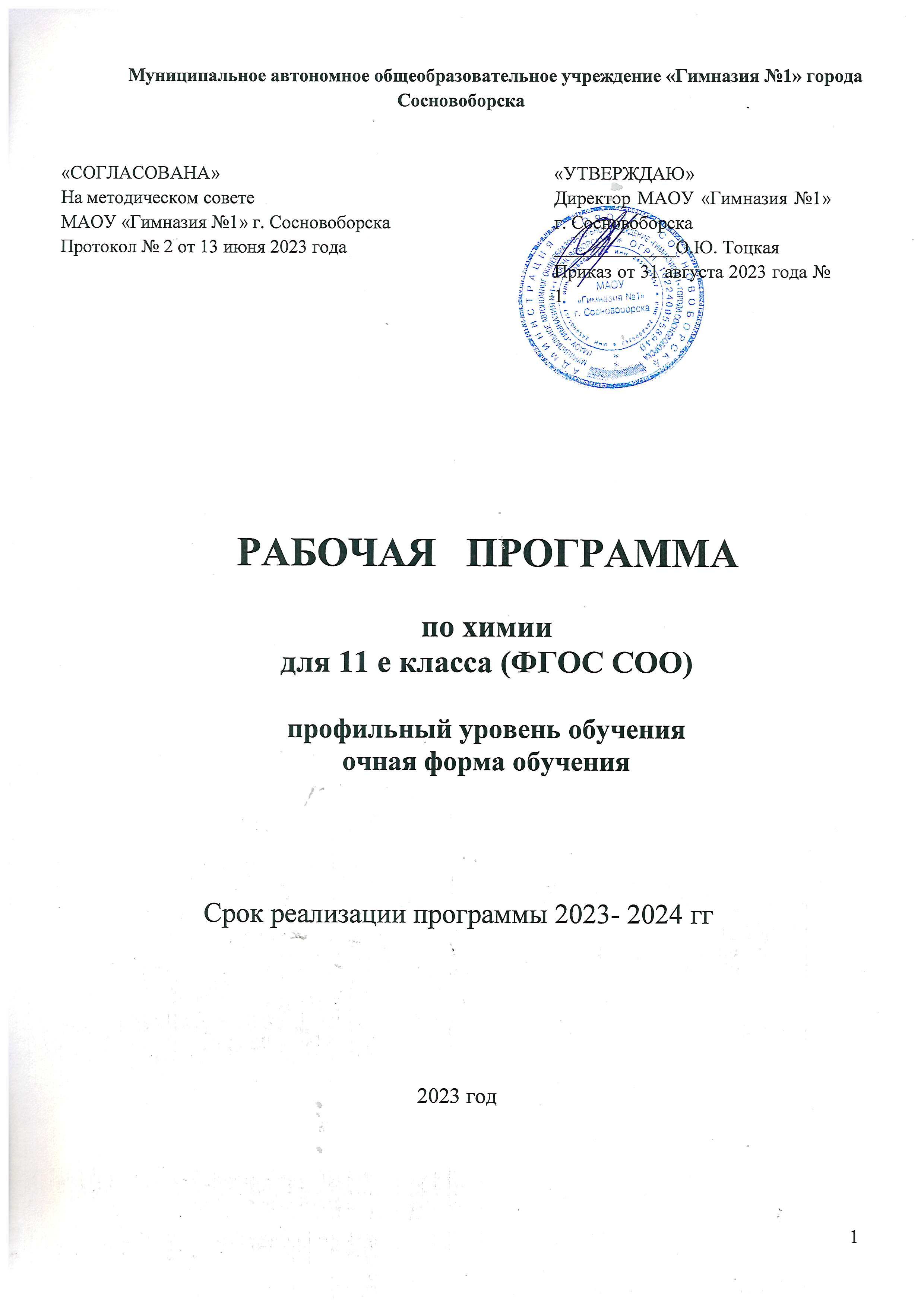 РАБОЧАЯ   ПРОГРАММАпо химиидля 11 е класса (ФГОС СОО)профильный уровень обученияочная форма обученияСрок реализации программы 2023- 2024 гг2023 год Учебно-тематический план 11 класс профильный уровень (136 часа, 4 часа в неделю)Содержание программыСредства контроляКонтроль за уровнем знаний учащихся предусматривает проведение лабораторных, практических, самостоятельных, тестовых и контрольных работ (см. приложение).Значительное место в содержании курса отводится химическому эксперименту. Он открывает возможность формировать у учащихся специальные предметные умения работать с веществами, выполнять простые химические опыты, учит школьников безопасному и экологически грамотному обращению с веществами в быту и на производстве.Практические работы сгруппированы в блоки - химические практикумы, которые служат не только средством закрепления умений и навыков, но также и средством контроля за качеством их сформированности.Конкретные требования к уровню подготовки выпускников определены для каждого урока и включены в поурочное планирование. В поурочном планировании в графе «Изучаемые вопросы» курсивом выделен материал, который подлежит изучению, но не включается в Требования к уровню подготовки выпускников.Контроль за уровнем знаний учащихся предусматривает проведение лабораторных, практических, самостоятельных, контрольных работ, как в традиционной, так и в  тестовой формах.	В Поурочном планировании в графе «Изучаемые вопросы» курсивом выделен материал, который подлежит изучению, но не включен в Требования к уровню подготовки выпускников. 	Конкретные требования к уровню подготовки выпускников  определены для каждого урока и включены в Поурочное планирование.Учебно-методические средстваУчебная литература для учащихся:О.С.Габриелян, И.Г. Остроумов, А.Г.Введенская. «Общая химия  в тестах, задачах и упражнениях. 11 класс. Учебное пособие для общеобразовательных учреждений», М.: Дрофа, 2008.О.С.Габриелян, И.Г. Остроумов. Химия. Материалы для подготовки к ЕГЭ. », М.: Дрофа, 2008.О.С.Габриелян, И.Г. Остроумов, П.В.Решетов Задачи по химии и способы их решения 10-11 классы. М.: Дрофа, 2006.Дополнительная литература для учителя:М.А.Рябов, Е.Ю.Невская, Р.В.Линко Тесты по химии. М.: «Экзамен»  2006.О.С.Габриелян,Г.Г.лысова, А.Г.Введенская. «Химия 11 класс. Настольная книга учителя» М.: Дрофа, 2007.;О.С.Габриелян, П.Н. Берёзкин «Контрольные и проверочные работы по химии 11 класс. Базовый уровень », М.: Дрофа, 2009А.М. Радецкий, В.П.Горшкова, Л.Н.Кругликова «Дидактический материал по химии. 10 – 11. Пособие для учителя», М.:Просвещение, 2000.О.С.Габриелян, П.Н. Берёзкин «Контрольные и проверочные работы по химии 11 класс»  М.: Дрофа, 2006Н.П.Троегубова. Поурочные разработки по химии. 11 класс.М.:Вако 2009 Н.В.Ширшина Химия 10-11 классы. Индивидуальный контроль знаний.           Карточки-задания. Волгоград :”Учитель”2008Информационно-методическая и интернет-поддержка:Журнал «Химия в школе», газета «1 сентября».Приложение «Химия», сайт www.prosv.ru  (рубрика «Химия»).Мультимедиа учебный курс «1С:Образовательная коллекция. Общая химия»Учебное электронное издание «Химия(8-11 класс) Виртуальная лаборатория»СD «1С- репетитор Химия».Интернет-школа Просвещение. ru, online курс по УМК О.С.Габриеляна и др.    (www.ihternet-school.ru).«1С:Образовательная коллекция.Химия для всех ХХI. Химические опыты со взрывами и без»«СОГЛАСОВАНА»На методическом советеМАОУ «Гимназия №1» г. СосновоборскаПротокол № 2 от 13 июня 2023 года «УТВЕРЖДАЮ»Директор МАОУ «Гимназия №1» г. Сосновоборска_____________О.Ю. ТоцкаяПриказ от 31 августа 2023 года № 1№№п/пТема урокаИзучаемые вопросыТип урока Урок - тренингОткрытия нового знанияУрок общеметодологической направленностиЭкспериментД- демонстрац.Л- лабораторныйОборудование "Точка роста"Требования к уровню подготовки выпускниковТема 1. Строение атома (14 часов)Тема 1. Строение атома (14 часов)Тема 1. Строение атома (14 часов)Тема 1. Строение атома (14 часов)Тема 1. Строение атома (14 часов)1Атом – сложная частицаМодели строения атома. Ядро и электронная оболочка. Электроны, протоны и нейтроны. Микромир и макромир. Дуализм электронаЗнать/понимать- важнейшие химические понятия: химический элемент, атом;- основные теории химии: строения атома2-3 Состояние электронов в атомеЭлектронное облако и орбиталь. Квантовые числа. Формы орбиталей (s, p, d, f).Энергетические уровни и подуровни. Строение электронных оболочек атомовЗнать/понимать- важнейшие химические понятия: атомные s, p, d-орбитали4-5 Электронные конфигурации атомов химических элементовЭлектронные формулы атомов элементов. Принцип Паули, правило Гунда. Электронно-графические формулы атомов элементов. Электронная классификация элементов: s, p, d, f-семействаЗнать/понимать- основные теории химии: строения атома6-7Валентные возможности атомов химических элементовВалентные электроны. Валентные возможности атомов химических элементов, обусловленные числом неспаренных электронов в нормальном и возбужденном состояниях, наличием неподеленных электронных пар, наличием свободных орбиталей. Сравнение понятий «валентность» и «степень окисления»Знать/понимать- важнейшие химические понятия: валентность, степень окисленияУметь- определять: валентность и степень окисления химических элементов8-9Периодический закон и Периодическая система химических элементов Д.И. Менделеева в свете учения о строении атомаПредпосылки открытия  Периодического закона. Открытие Д.И. Менделеевым  Периодического закона. Первая формулировка Периодического закона. Горизонтальная, вертикальная, диагональная закономерности. Периодический закон и строение атома. Изотопы. Вторая формулировка Периодического закона. Периодическая система и строение атома. Физический смысл порядкового номера элемента, номеров группы и периода. Причины изменения свойств элементов в группах и периодах. Третья формулировка Периодического закона. Значение Периодического закона и Периодической системы химических элементов Д.И. Менделеева для развития науки и понимания химической картины мира Знать/понимать- важнейшие химические понятия: нуклиды, изотопы- основные законы химии: Периодический законУметь- характеризовать: s, p, d- элементы по их положению в Периодической системе Д.И. Менделеева;- объяснять: зависимость свойств химического элемента и образованных им веществ от положения в Периодической системе Д.И. Менделеева10-11Обобщение и систематизация знаний по теме.  Обобщение и систематизация знаний по теме.12Решение задач по формулеВыполнение упражнений, решение задач:- вычисление массовой доли химического элемента в соединении;- установление простейшей формулы вещества по массовым долям химических элементовУметь- проводить:  расчеты по химическим формулам13Контрольная работа №1по теме 1 «Строение атома»14Анализ контрольной работыАнализ контрольной работыТема 2. Строение вещества. Дисперсные системы и растворы (17часов)Тема 2. Строение вещества. Дисперсные системы и растворы (17часов)Тема 2. Строение вещества. Дисперсные системы и растворы (17часов)Тема 2. Строение вещества. Дисперсные системы и растворы (17часов)Тема 2. Строение вещества. Дисперсные системы и растворы (17часов)15Ионная химическая связьИонная связь. Катионы и анионы. Классификация ионов по составу (простые и сложные). Ионные кристаллические решетки. Свойства веществ с ионной кристаллической решеткой Д. Модели ионных кристаллических решетокОборудование «Точка роста»: Наборы для моделирования строения органических веществ.Знать/понимать-важнейшие химические понятия: вещества немолекулярного строения (ионные кристаллические решетки); ион, ионная химическая связь;-  основные теории химии:  теорию химической связиУметь- определять: заряд иона, ионную химическую связь, ионную кристаллическую решетку;- объяснять: природу и способ образования ионной связи.1617Ковалентная химическая связьКлассификация ковалентной химической связи: по механизму образования (обменный и донорно-акцепторный), по электроотрицательности (полярная и неполярная), по способу перекрывания электронных орбиталей (σ и π), по кратности (одинарная, двойная, тройная и полуторная). Полярность связи и полярность молекулы. Молекулярные и атомные кристаллические решетки. Свойства веществ с этими типами кристаллических решеток. Д. Модели атомных и молекулярных кристаллических решетокОборудование «Точка роста»: Наборы для модели-рования строения органических веществ.Знать/понимать-важнейшие химические понятия: электроотрицательность, валентность, степень окисления, вещества молекулярного и атомного строения, ковалентная химическая связь- основные теории химии: теорию химической связиУметь-  определять: валентность и степень окисления химических элементов, ковалентную химическую связь (полярную и неполярную), атомную и молекулярную кристаллические решетки- объяснять: природу и способ образования ковалентной связи18Металлическая химическая связьОсобенности строения атомов металлов. Металлическая химическая связь и металлическая кристаллическая решетка. Свойства веществ (металлов и сплавов) Д. Модели металлических кристаллических решеток.Оборудование «Точка роста»: Наборы для моделирования строения органических веществ.Знать/понимать-важнейшие химические понятия: вещества немолекулярного строения, металлическая химическая связь- основные теории химии: теорию  химической связиУметь-  определять: металлическую химическую связь, металлическую кристаллическую решетку- объяснять: природу и способ образования металлической связи19Водородная химическая связьМежмолекулярная и внутримолекулярная водородная связь. Механизм образования и значение водородной связи для организации структур биополимеров.Д. Модель молекулы ДНКЗнать/понимать-важнейшие химические понятия: водородная химическая связь- основные теории химии:  теорию химической связиУметь-  определять: водородную химическую связь;- объяснять: природу и способ образования водородной связи20Единая природа химической связи Единая природа химических связей. Ионная связь как предельный случай ковалентной полярной связи; переход одного вида связи в другой; разные виды связи в одном веществе. Межмолекулярные взаимодействия.Знать/понимать-важнейшие химические понятия: водородная химическая связь- основные теории химии:  теорию химической связиУметь-  определять: водородную химическую связь;- объяснять: природу и способ образования водородной связи21Гибридизация орбиталей и геометрия молекулСвойства ковалентной химической связи: насыщаемость, поляризуемость, направленность связи – геометрия молекулы.sp3 –гибридизация у алканов, воды, аммиака, алмаза; sp2 –гибридизация у соединений бора, алкенов, аренов, диенов и графита; sp–гибридизация у соединений бериллия, алкинов и карбина. Геометрия молекул органических и неорганических веществД. Модели молекул различной геометрической конфигурацииД. Кристаллические решетки алмаза и графитаОборудование «Точка роста»: Наборы для модели-рования строения органических веществ.Знать/понимать-важнейшие химические понятия: гибридизация орбиталей, пространственное строение молекул2223Теория строения химических соединений А.М. Бутлерова (ТСБ)Предпосылки создания ТСБ. Основные положения ТСБ. Виды изомерии. Изомерия в неорганической химии. Взаимное влияние атомов в молекулах органических и неорганических веществ. Основные направления развития ТСБ: изучение зависимости свойств веществ не только от химического, но и от электронного и пространственного строения. Индуктивный и мезомерный эффекты. СтереорегулярностьД. Модели молекул структурных и пространственных изомеровЛ. Свойства гидроксидов элементов 3-го периодаОборудование «Точка роста»: Наборы для модели-рования строения органических веществ.Знать/понимать-важнейшие химические понятия: углеродный скелет, функциональная группа, гомология, структурная и пространственная изомерия, индуктивный и мезомерный эффекты;- основные теории химии: теорию строения органических соединений (включая стереохимию)Уметь- определять: изомеры и гомологи, характер взаимного влияния атомов в молекулах 24-26Полимеры Строение полимеровОсновные понятия химии ВМС: мономер, полимер, макромолекула, структурное звено, степень полимеризации, Мr  Способы получения полимеров: реакции полимеризации и поликонденсации. Строение полимеров: геометрическая форма макромолекул, кристалличность и аморфность, стереорегулярность. Неорганические полимеры. Пластмассы.Волокна.БиополимерыД. Коллекция пластмасс и волоконД. Образцы неорганических полимеров (сера пластическая, кварц, фосфор красный и др.)Д. Модели молекул белков и ДНКЛ. Ознакомление с образцами органических и неорганических полимеровОборудование «Точка роста»: Наборы для модели-рования строения органических веществ,  Коллекция "Пластмассы"  и "Каучук"Знать/понимать-важнейшие химические понятия: основные типы реакций в органической химии;Уметь- определять: типы реакций в органической химии Знать/понимать- вещества и материалы, широко используемые в практике: кварц, крахмал, клетчатка, белки, искусственные волокна, пластмассы2728Дисперсные системыПонятие о дисперсных системах. Дисперсная фаза и дисперсионная среда. Девять типов систем и их значение в природе и жизни человека. Дисперсные системы с жидкой средой: взвеси, истинные растворы, коллоидные системы, их классификация. Золи и гели Эффект Тиндаля. Коагуляция и синерезис. Коллоидные и истинные растворы.Д. Образцы различных систем с жидкой средойД.Образцы пищевых, косметических, биологических и медицинских золей и гелейД. Коагуляция. Синерезис. Эффект ТиндаляОборудование «Точка роста»: Набор "Кислоты"  "Гидроксиды", «Сульфаты», «Силикаты»,  Демонстрационное оборудование: столик подъемный, штатив демонстрационный химический, аппарат для проведения химических реакций, воронка делительная, химическая посуда.Знать/понимать-важнейшие химические понятия: дисперсные системы, истинные растворы29Обобщение и систематизация знаний по теме.Выполнение упражнений. Решение задач на вычисления по уравнениям химических реакций, когда одно из веществ взято в виде раствора определенной концентрации- Уметь- проводить расчеты по химическим формулам и уравнениям реакций30Контрольная работа №2по теме 2 «Строение вещества. Дисперсные системы и растворы»Тема 3. Химические реакции (23 часа)Тема 3. Химические реакции (23 часа)Тема 3. Химические реакции (23 часа)Тема 3. Химические реакции (23 часа)Тема 3. Химические реакции (23 часа)3132Классификация химических реакций в неорганической и органической химииПонятие о химической реакции, ее отличие от ядерной реакции.  Реакции аллотропизации, изомеризации и полимеризации, идущие без изменения качественного состава вещества. Реакции, идущие с изменением состава веществ: по числу и характеру реагирующих и образующихся веществ (разложения, соединения, замещения, обмена; по изменению степеней окисления элементов,  образующих вещества (ОВР и не ОВР); по тепловому эффекту (экзо- и эндотермические; по фазе (гомо- и гетерогенные); по направлению (обратимые и необратимые); по использованию катализатора (каталитические и некаталитические); по механизму (радикальные и ионные); по виду энергии, инициирующей реакцию (фотохимические, радиационные, электрохимические, термические) Д. Модели молекул изомеров и гомологов.Д. Получение аллотропных модификаций серы и фосфораД. ОзонаторД. Получение кислорода из пероксида водорода, перманганата калия; дегидратация этанолаОборудование «Точка роста»: Наборы для модели-рования строения органических веществ. Набор "Кислоты"  "Гидроксиды", «Сульфаты», «Силикаты», Набор "Огнеопасные вещества" (сера, фосфор (красный), оксид фосфора (V)) Демонстрационное оборудование: столик подъемный, штатив демонстрационный химический, аппарат для проведения химических реакций, ворон-ка делительная, химическая посуда. Прибор для получения газов.Знать/понимать- важнейшие химические понятия: радикал, аллотропия, механизм реакции, катализ, тепловой эффект химической реакции, углеродный скелет,  гомология, структурная и пространственная изомерия, основные типы реакций в неорганической и органической химии- основные теории химии: теорию строения органических соединений (включая стереохимию)Уметь- определять типы реакций в неорганической и органической химии3334Термодинамика химических процессовЗакон сохранения энергии. Внутренняя энергия, экзо- и эндотермические реакции. Тепловой эффект. термохимические уравнения. Теплота образования. Понятие об энтальпии. Закон Гесса и следствия из него. Энтропия. Энергия Гиббса. Возможность протекания реакций в зависимости от изменения энергии и энтропии. Д. Примеры экзо- и эндотермических реакций:взаимодействие серной кислоты с водой, горение магния;разложение гидроксида меди (П) или малахитаОборудование «Точка роста»: Набор "Кислоты"  "Гидроксиды", «Металлы». Демонстрационное обору-дование: столик подъемный, штатив демонстрацион-ный химический, аппарат для проведения химиче-ских реакций, ворон-ка делительная, химическая посуда.  Спиртовка, жидкость для спиртовки. Цифровой датчик температурыЗнать/понимать- важнейшие химические понятия: тепловой эффект реакции, энтальпия, теплота образования, энтропия;- основные законы химии: закон Гесса;-основные теории химии: химическую кинетику и химическую термодинамику3536Скорость химической реакцииПонятие о скорости реакции. Скорость гомо- и гетерогенной реакций. Энергия активации. Элементарные и сложные реакции. Факторы, влияющие на скорость химической реакции: природа реагирующих веществ, температура, концентрация, катализаторы. Д. Зависимость скорости реакции от концентрации и температурыД. Взаимодействие цинка (порошка и гранул) с соляной кислотойОборудование «Точка роста»: Набор "Кислоты", «Металлы». Демонстрационное оборудование: столик подъемный, штатив демонстрационный химический, аппарат для проведения химических реакций, ворон-ка делительная, химическая посуда.  Спиртовка, жидкость для спиртовки. Цифровой датчик температурыЗнать/понимать- важнейшие химические понятия: катализ, скорость химической реакцииУметь- объяснять:зависимость скорости химической реакции от различных факторов37КатализКатализ гомо- и гетерогенный, их механизмы. Ферменты, их сравнение с неорганическими катализаторами, ингибиторы и каталитические яды. Поверхность соприкосновения реагирующих веществ.Д. Разложение пероксида водорода в присутствии катализатора оксида марганца (IV) и фермента (каталазы)Оборудование «Точка роста»:  Демонстрационное оборудование: столик подъемный, штатив демонстрационный химический, аппарат для проведения химических реакций, химическая посуда.  Уметь- объяснять:зависимость скорости химической реакции от различных факторов38-39Химическое равновесие Обратимость химических реакций. Условия смещения химического равновесия.Необратимые и обратимые химические реакции.Понятие о химическом равновесии. Равновесные концентрации. Динамичность химического равновесия. Константа равновесия. Факторы, влияющие на смещение равновесия: концентрация, давление, температура. Принцип Ле-ШательеД. Смещение равновесия в системе Fe3+  +  3SCN  Fe(CNS)3Оборудование «Точка роста»: Набор  "Ацетаты. Роданиды. Соединения железа". Демонстрационное оборудование: столик подъемный, штатив демонстрационный химический, аппарат для проведения химических реакций, химическая посуда. Знать/понимать- важнейшие химические понятия: химическое равновесие, константа равновесия;- определять: направление смещения равновесия под влиянием различных факторов;- объяснять: положение химического равновесия от различных факторов40Решение задач и упражненийВычисления по химическим уравнениям:- расчет теплового эффекта по данным о количестве одного из участвующих в реакции веществ и выделившейся (поглощенной теплоты);414243Окислительно-восстановительные реакции в неорганической химииСтепень окисления элементов. Классификация реакций в свете электронной теории. Основные понятия теории ОВР. Методы составления уравнений ОВР: метод электронного и электронно-ионного баланса. Влияние среды на протекание ОВРЗнать/понимать- важнейшие химические понятия: степень окисления, окислитель и восстановитель, окисление и восстановлениеУметь- определять: валентность и степень окисления химических элементов, окислитель и восстановитель4445Электролитическая диссоциация. Реакции ионного обменаЭлектролиты и неэлектролиты. Электролитическая диссоциация. Механизм диссоциации веществ  с различным типом связи. Свойства ионов. Катионы и анионы.  Сильные и слабые электролиты. Степень электролитической диссоциации, ее зависимость от природы электролита и его концентрации.  Константа диссоциации. Ступенчатая диссоциация электролитов. Реакции, протекающие в растворах электролитов. Произведение растворимостиД. Растворение окрашенных веществ в воде (сульфата меди (П), перманганата калия,, хлорида железа (Ш)Д. Зависимость степени диссоциации уксусной кислоты от разбавления Оборудование "Точка роста": Цифровой датчик электропроводности,  Прибор для опытов по химии с электрическим током (лабораторный) Комплекты химических реактивов: Набор «Галогениды металлов»,    Набор "Гидроксиды» Набор "Кислоты» (соляная  кислота),  Набор "Кислоты органические", демонстрационный столик  подъемный, лабораторная посуда – пробирки, лабораторный штатив. Набор склянок  для хранения растворов реактивов.Знать/понимать- важнейшие химические понятия: электролит и неэлектролит, электролитическая диссоциация;- основные теории химии: теорию электролитической диссоциацииУметь- определять: заряд иона46Среды водных растворов электролитов.Диссоциация воды. Константа ее диссоциации. Ионное произведение воды. Водородный показатель рН. Среды водных растворов электролитов. Влияние рН на химические и биологические процессыЛ. Индикаторы и изменение их окраски в разных средахОборудование "Точка роста": Цифровой датчик pH,    Комплекты химических реактивов: Наборы «Индикаторы» «Галогениды металлов», «Оксиды металлов» ,  «Металлы» "Гидроксиды» Набор "Кислоты» (соляная  кислота),  штатив лабораторный демонстрационный столик  подъемный, лабораторная посуда – пробирки, лабораторный штатив, спиртовка. Набор склянок  для хранения растворов реактивов.Уметь- определять: характер среды в водных растворах47 48  Гидролиз солей. Среда раствора Понятие «гидролиз». Гидролиз неорганических веществ. Три случая гидролиза солей. Ступенчатый гидролиз. Необратимый гидролиз. Практическое применение гидролиза.Л. Разные случаи гидролиза солей  (гидролиз карбонатов, сульфитов, силикатов щелочных металлов; нитрата цинка) Оборудование "Точка роста": Цифровой датчик pH,    Комплекты химических реактивов: Наборы «Индикаторы» «Галогениды металлов», «Оксиды металлов» ,  «Металлы» "Гидроксиды» Набор "Кислоты» (соляная  кислота),  штатив лабораторный демонстрационный столик  подъемный, лабораторная посуда – пробирки, лабораторный штатив, спиртовка. Набор склянок  для хранения растворов реактивов.Знать/понимать- важнейшие химические понятия: гидролизУметь- определять: характер среды в водных растворах неорганических соединений49Гидролиз бинарных соединенийконцентраций веществУметь- проводить расчеты по химическим формулам и уравнениям реакций50 -51Гидролиз органических соединенийГидролиз органических веществ (галогеналканов, сложных эфиров, углеводов, белков, АТФ) и его практическое значение для получения гидролизного спирта и мыла. Значение гидролиза в биологических обменных процессахД. Сернокислотный и ферментативный гидролиз углеводовЗнать/понимать- важнейшие химические понятия: гидролиз52Обобщение знаний по теме-вычисление теплового эффекта реакции по теплотам образования реагирующих веществ и продуктов реакции;- определение рН раствора заданной молярной концентрации;- расчет средней скорости реакции по концентрациям реагирующих веществ;- вычисления с использованием понятия «температурный коэффициент скорости реакции»;- нахождение константы равновесия реакции по равновесным концентрациям и определение исходных53Контрольная работа №3по теме 3 «Химические реакции»Тема 4. Вещества и их свойства (34 часа)Тема 4. Вещества и их свойства (34 часа)Тема 4. Вещества и их свойства (34 часа)Тема 4. Вещества и их свойства (34 часа)Тема 4. Вещества и их свойства (34 часа)54-55Классификация неорганических веществПростые и сложные вещества. Оксиды, их классификация. Гидроксиды (основания, кислородные кислоты, амфотерные гидроксиды). Кислоты, их классификация. Соли средние, кислые, основные. Комплексные соединения: комплексообразователь, лиганды, координационное число, внутренняя сфера, внешняя сфераЛ. Ознакомление с образцами представителей классов неорганических веществ.Оборудование "Точка роста":  Коллекция "Минералы и горные породы"Знать/понимать- важнейшие химические понятия: комплексные соединения;- классификацию и номенклатуру неорганических соединенийУметь- называть неорганические вещества по «тривиальной» и международной номенклатуре 56 57Классификация органических веществУглеводороды, их классификация в зависимости от строения углеродной цепи (алифатические и циклические) и от кратности связей (предельные и непредельные). Гомологический ряд. Производные углеводородов: галогеналканы, спирты, фенолы, альдегиды и кетоны, карбоновые кислоты, простые и сложные эфиры, нитросоединения, амины, аминокислоты.Л. Ознакомление с образцами представителей классов органических веществ.Оборудование "Точка роста": Набор "Кислородсодержащие органические вещества" , "Углеводороды",  "Кислоты органические" "Знать/понимать- классификацию и номенклатуру органических соединенийУметь- называть органические вещества по «тривиальной» и международной номенклатуре. -определять принадлежность веществ к различным классам органических соединений.585960Металлы - химические элементы. Металлы – простые веществаПоложение металлов в Периодической системе и строение их атомов. Простые вещества – металлы: металлическая связь и строение кристаллов. Аллотропия. Общие физические свойства металловД. Образцы металлов, модели кристаллических решеток металлов.Оборудование "Точка роста": Коллекция "Металлы и сплавы" ,  "Минералы и горные породы"Знать/понимать- важнейшие химические понятия аллотропия;- вещества и материалы основные металлы и сплавы;- определять тип химической связи и кристаллической решетки металлов;- характеризовать металлы по их положению в периодической системе Д.И. Менделеева;- объяснять зависимость свойств химических элементов-металлов и образованных ими веществ от положения в периодической системе Д.И. Менделеева61Коррозия металловПонятие «коррозия». Химическая коррозия. Электрохимическая коррозия. Способы защиты металлов от коррозииД. Изделия, подвергшиеся коррозии.Д. Способы защиты металлов от коррозии: образцы нержавеющих сталей, защитные покрытия.  Оборудование "Точка роста": Коллекция "Металлы и сплавы".Уметь- использовать приобретенные знания и умения  в практической деятельности и повседневной жизни для объяснения явлений коррозии, происходящих в быту и на производстве62Общие способы получения металловМеталлы в природе. Металлургия: пиро-, гидро- и электрометаллургия.Л. Ознакомление с коллекцией рудОборудование "Точка роста": Коллекция "Минералы и горные породы"63 64Гидрометаллургия. ЭлектролизЭлектролиз расплавов и растворов соединений металлов, его практическое значение.Оборудование "Точка роста": Цифровой датчик электропроводности,  Прибор для опытов по химии с электрическим током (лабораторный) Комплекты химических реактивов: Набор «Галогениды метал-лов», демонстрационный столик  подъемный, лабораторная посуда – пробирки, лабораторный штатив. Набор склянок  для хранения растворов реактивов.Знать/понимать- важнейшие химические понятия  электролиз6566676869Общие химические свойства металловОксиды и гидроксиды металловМеталлы главных подгрупп I-III АОбщие химические свойства металлов (восстановительные свойства): взаимодействие с неметаллами (кислородом, галогенами, серой, азотом, водородом), с водой, кислотами, с солями в растворах, органическими веществами (спиртами, галогеналканами, фенолом, кислотами), со щелочами.Значение металлов в природе и жизни организмов. Ряд стандартных электродных потенциаловД. Взаимодействие:а) лития, натрия, магния и железа с кислородом;б) щелочных металлов с водой, спиртами;Оборудование "Точка роста":  Комплекты химических реактивов: Набор «Металлы», «Щелочные металлы», «Галогениды металлов», демонстрационный столик  подъемный, лабораторная посуда – пробирки, лабораторный штатив. Набор склянок  для хранения растворов реактивов.Уметь- характеризовать общие химические свойства металлов70Металлы побочных групп Медь, сереброПереходные металлы: медь, серебро, ртуть, цинк, Хром, марганец, железо. Нахождение в природе, получение и применение простых веществ; свойства простых веществ, важнейшие соединения.Д. Образцы металлов и их природных соединений, а также сплавов и изделий из них.Д. Оксиды и гидроксиды хрома, их получение и свойства.Д. Переход хромата в бихромат и обратноОборудование "Точка роста":  Комплекты химических реактивов: Набор «Металлы», «Кислоты», «Гидроксиды»,  "Соединения марганца", "Соединения хрома" демонстрационный столик  подъемный, лабораторная посуда – пробирки, лабораторный штатив. Набор склянок  для хранения растворов реактивов.Знать/понимать- вещества и материалы основные металлы и сплавы;- характеризовать металлы по их положению в периодической системе Д.И. Менделеева;- объяснять зависимость свойств химических элементов-металлов и образованных ими веществ от положения в периодической системе Д.И. МенделееваУметь- характеризовать общие химические свойства металлов и их соединений71Металлы побочных групп  цинк, ртутьПереходные металлы: медь, серебро, ртуть, цинк, Хром, марганец, железо. Нахождение в природе, получение и применение простых ве-ществ; свойства простых веществ, важнейшие соединения.Оборудование "Точка роста":  Комплекты химических реактивов: Набор «Металлы», «Кислоты», «Гидроксиды»,  "Соединения марганца", "Соединения хрома" демонстрационный столик  подъемный, лабораторная посуда – пробирки, лабораторный штатив. Набор склянок  для хранения растворов реактивов.72Металлы побочных групп –хром, марганец Нахождение в природе, получение и применение простых ве-ществ; свойства простых веществ, важнейшие соедине-ния.Оборудование "Точка роста":  Комплекты химических реактивов: Набор «Металлы», «Кислоты», «Гидроксиды»,  "Соединения марганца", "Соединения хрома" демонстрационный столик  подъемный, лабораторная посуда – пробирки, лабораторный штатив. Набор склянок  для хранения растворов реактивов.73Металлы побочных групп  железоНахождение в природе, получение и применение простых ве-ществ; свойства простых веществ, важнейшие соединения.Оборудование "Точка роста":  Комплекты химических реактивов: Набор "Ацетаты. Роданиды. Соединения железа",  «Металлы», «Кислоты», «Гидроксиды», демонстрационный столик  подъемный, лабораторная посуда – пробирки, лабораторный штатив. Набор склянок  для хранения растворов реактивов.74Обобщение знаний по теме «Металлы»75Контроль знаний по теме «Металлы»76Неметаллы Положение неметаллов и ПСХЭ, строение их атомов. ЭО. Инертные газы. Двойственное положение водорода в ПСХЭ.Д. Модели кристаллических решеток I2, графита, алмаза.Знать/понимать- важнейшие химические понятия:аллотропия, вещества молекулярного и атомного строения.Уметь - определять тип химической связи и кристаллической решетки неметаллов.- характеризовать неметаллы по их положению в периодической системе Д.И.Менделеева;общие химические свойства неметаллов;- объяснять зависимость свойств химических элементов неметаллов и образованных ими веществ 77-78Неметаллы – простые веществаНеметаллы – простые вещества, их атомное и молекулярное строение. Аллотропия. Химические свойства неметаллов. Окислительные свойства: взаимодействие с металлами, водородом, менее электроотрицательными неметаллами, некоторыми сложными веществами. Восстановительные свойства неметаллов в реакциях со фтором, кислородом, сложными веществами – окислителями.  Оборудование "Точка роста":  Комплекты химических реактивов: Набор "Огнеопасные вещества" (сера, фосфор (красный), оксид фосфора (V)) , Набор "Галогены" (йод, бром),  штатив лабораторный демонстрационный столик  подъемный, лабораторная посуда – пробирки, лабораторный штатив, спиртовка, ложка для сжигания веществ Набор склянок  для хранения растворов реактивов.79Водородные соединения неметалловПолучение водородных соединений неметаллов синтезом и косвенно. Физические свойства. Отношение к воде. Изменение кислотно-основных свойств в периодах и группах.80Оксиды и гидроксиды неметалловОборудование "Точка роста":  Комплекты химических реактивов: Набор "Галогениды»,  штатив лабораторный демонстрационный столик  подъемный, лабораторная посуда – пробирки, лабораторный штатив. Набор склянок  для хранения растворов реактивов.81-82Галогены и их соединения. Нахождение в природе, получение и применение простых ве-ществ; свойства простых веществ, важнейшие соединения.Д. Получение и свойства хлороводорода, соляной кислоты и аммиака.Оборудование "Точка роста":  Комплекты химических реактивов: Наборы "Кислоты», «Металлы», «Оксиды металлов», «Галогениды»  штатив лабораторный демонстрационный столик  подъемный, лабораторная посуда – пробирки, лабораторный штатив, спиртовка. Набор склянок  для хранения растворов реактивов.Уметь- определять тип химической связи и кристаллической решетки водородных соединений неметаллов.- объяснять зависимость свойств водородных соединений неметаллов от их состава и строения.82-83Халькогены и их важнейшие соединенияНахождение в природе, получение и применение простых ве-ществ; свойства простых веществ, важнейшие соединения.Оборудование "Точка роста":  Комплекты химических реактивов: Наборы «Огнеопасные вещества», «Металлы»,   штатив лабораторный демонстрационный столик  подъемный, лабораторная посуда – пробирки, лабораторный штатив, спиртовка, ложка для сжигания веществ. Набор склянок  для хранения растворов реактивов.Уметь- проводить расчеты по химическим уравнениям84-85Элементы V А группы  и их соединенияНесолеобразующие и солеобразующие оксиды. Кислородосодержащие кислоты. Изменение кислотных свойств высших оксидов и гидроксидов неметаллов в периодах и группах. Зависимость свойств кислот от степени окисления неметалла.Д. Превращение Р→Р2О5→Н3РО4Оборудование "Точка роста":  Комплекты химических реактивов: Наборы «Огнеопасные вещества», «Металлы»,   штатив лабораторный демонстрационный столик  подъемный, лабораторная посуда – пробирки, лабораторный штатив, спиртовка, ложка для сжигания веществ. Набор склянок  для хранения растворов реактивов.Уметь- объяснять зависимость свойств оксидов неметаллов и соответствующих им гидроксидов от их состава и строения.86-87Элементы 1V А группы  и их соединения Выполнение упражнений, решение задач.На примере неметаллов 4 группы88Решение расчетных  задач по теме «Неметаллы»89Контроль знаний по теме «Неметаллы»90-93Кислоты органические и неорганическиеКислоты в свете протолитической теории. Сопряженные кислотно-основные пары.Классификация органических и неорганических кислот.Общие свойства кислот: взаимодействие органических и неорганических кислот с металлами, основными и амфотерными оксидами и гидроксидами, с солями, образование сложных эфиров.Особенности свойств H2SO4 (конц.) и HNO3. Особенности свойств CH3COOH и HCOOH. Л. Свойства соляной, разбавленной серной и уксусной кислот.Д. Взаимодействие серной (конц.) и азотной (конц. и разб.) кислот с медью.Д. Реакция «серебряного зеркала» для муравьиной кислоты.Оборудование "Точка роста":  Комплекты химических реактивов: Наборы  «Кислоты», «Металлы»,   штатив лабораторный демонстрационный столик  подъемный, лабораторная посуда – пробирки, лабораторный штатив, спиртовка. Набор склянок  для хранения растворов реактивов.Знать/понимать:- классификацию и номенклатуру кислот.Уметь:- называть кислоты по тривиальной и международной номенклатуре.- характеризовать общие химические свойства кислот.- выполнять химический эксперимент по распознаванию кислот.94-97Основания органические и неорганическиеОснования в свете протолитической теории.Классификация органических и неорганических оснований.Химические свойства щелочей и нерастворимых оснований. Свойства бескислородных оснований: аммиака и аминов.Взаимное влияние атомов в молекуле анилина.Д. Взаимодействие аммиака с хлороводородом и водой.Л. Взаимодействие гидроксида натрия с солями, сульфатом меди (II) и хлоридом аммония.Л. Разложение гидроксида меди (II).Оборудование "Точка роста":  Комплекты химических реактивов: Наборы "Сульфаты, сульфиды, сульфиты», «Кислоты», «Металлы»,   штатив лабораторный демонстрационный столик  подъемный, лабораторная посуда – пробирки, лабораторный штатив, спиртовка. Набор склянок  для хранения растворов реактивов.Знать/понимать:- классификацию и номенклатуру оснований.Уметь:- называть основания по тривиальной и международной номенклатуре.- характеризовать общие химические свойства оснований.- выполнять химический эксперимент по распознаванию оснований.9899100Амфотерные органические и неорганические соединенияАмфотерные соединения в свете протолитической теории.Амфотерность оксидов и гидроксидов переходных металлов: взаимодействие с кислотами и щелочами. Амфотерность аминокислот: взаимодействие аминокислот со щелочами, кислотами, спиртами, друг с другом (образование полипептидов), образование внутренней соли (биполярного иона). Л. Получение гидроксида алюминия и изучение его амфотерных свойств. Оборудование "Точка роста":  Комплекты химических реактивов: Наборы "Сульфаты, сульфиды, сульфиты», «Кислоты», «Металлы»,  «Гидроксиды»  штатив лабораторный демонстрационный столик  подъемный, лабораторная посуда – пробирки, лабораторный штатив. Набор склянок  для хранения растворов реактивов.Уметь- определять принадлежность веществ к амфотерным соединениям;- взаимное влияние атомов в молекуле анилина;- характеризовать общие химические свойства амфотерных соединений.- выполнять эксперимент по получению амфотерных гидроксидов.101-103Генетическая связь между классами органических и неорганических соединенийПонятие о генетической связи и генетических рядах в неорганической и органической химии.Генетические ряды металла (на примере Ca и Fe), неметалла (на примере S и Si), переходного элемента (Zn).Генетические ряды и генетическая связь в органике (для соединений, содержащих два атома углерода).Единство мира веществ.Уметь- определять принадлежность веществ к различным классам органических соединений- характеризовать общие химические свойства металлов, неметаллов, основных классов неорганических и органических соединений.104-105ПР № 1 «Сравнение свойств органических и неорганических соединений»Оборудование "Точка роста":  Комплекты химических реактивов: Наборы "Сульфаты, сульфиды, сульфиты», «Кислоты», «Кислоты органические» «Металлы»,   штатив лабораторный демонстрационный, лабораторная посуда – пробирки, лабораторный штатив, спиртовка. Набор склянок  для хранения растворов реактивов.Уметь- характеризовать общие химические свойства неорганических и органических соединений;- выполнять химический эксперимент по получению неорганических и органических веществ.106Обобщение и систематизация знаний по теме Выполнение упражнений и решение задач.107Контрольная работа №4 по теме «Вещества и их свойства»108-111Химия и производствохимическая промышленность и химическая технология;сырье для химической промышленности;вода в химической промышленности;энергия для химического производства;научные принципы химического производства;основные стадии химического производства аммиака, метанола, серной кислоты Производство серной и азотной кислотВажнейшие производства органических веществ, переработка нефти, газа, угляД. Модели производства серной кислоты и аммиакаУметь- использовать приобретенные знания и умения в практической деятельности и повседневной жизни для: объяснения химических явлений, происходящих на производстве; определения возможности протекания химических превращений в различных условиях и оценки их последствий; оценки влияния химического загрязнения окружающей среды на организм человека и другие живые организмы112-113Химия и сельское хозяйствоЛекционно-семинарское занятие по плану:химизация сельского хозяйства и ее направления;растения и почва, почвенный поглощающий комплекс (ППК);удобрения и их классификация;химические средства защиты растений;отрицательные последствия применения пестицидов и борьба с ними;химизация животноводстваЛ. Ознакомление с коллекцией удобрений и пестицидовОборудование "Точка роста":   Коллекция "Минеральные удобрения"Уметь- использовать приобретенные знания и умения в практической деятельности и повседневной жизни для: объяснения химических явлений, происходящих в природе; экологически грамотного поведения в окружающей среде114-115Химия и проблемы окружающей средыЛекционно-семинарское занятие по плану:химическое загрязнение окружающей среды и его последствия;охрана гидросферы от химического загрязнения;охрана почвы от химического загрязнения;охрана атмосферы от химического загрязнения;охрана флоры и фауны от химического загрязнения;биотехнология и генная инженерияОборудование "Точка роста":   Коллек-ция "Минеральные удобрения".  "Нефть и продукты ее переработки"Уметь- использовать приобретенные знания и умения в практической деятельности и повседневной жизни для: экологически грамотного поведения в окружающей среде; оценки влияния химического загрязнения ОС на организм человека и другие живые организмы116-117Химия и повседневная жизнь человекаЛекционно-семинарское занятие по плану:домашняя аптека;моющие и чистящие средства;средства борьбы с бытовыми насекомыми;средства личной гигиены и косметики;химия и пища;маркировка упаковок пищевых и гигиенических продуктов и умение их читать;экология жилища;8)   химия и гигиена человекаЛ. Ознакомление с образцами средств бытовой химии и лекарственных препаратов, изучение инструкций к ним по правильному и безопасному применениюУметь- использовать приобретенные знания и умения в практической деятельности и повседневной жизни для: объяснения химических явлений, происходящих в быту; безопасной работы с веществами в быту; оценки качества питьевой воды и отдельных пищевых продуктовТема 6.Итоговый  практикум 25 час).Тема 6.Итоговый  практикум 25 час).Тема 6.Итоговый  практикум 25 час).Тема 6.Итоговый  практикум 25 час).Тема 6.Итоговый  практикум 25 час).118Химический практикум. Техника безопасности при проведении практических работ1119-121Практическая работа №1Получение, собирание и распознавание газов и изучение их свойствОборудование "Точка роста":  Комплекты химических реактивов: Наборы  "Карбонаты" «Кислоты», «Индикаторы»  штатив лабораторный демонстрационный столик  подъемный, лабораторная посуда – пробирки, лабораторный штатив. Прибор для получения газа. Химический стакан, коническая колба. Набор склянок  для хранения растворов реактивов.Уметь- выполнять химический эксперимент по получению и распознаванию газов (H2, O2, CO2, C2H2, C2H4, CH4)122Практическая работа №2Сравнение свойств неорганических и органических соединенийОборудование "Точка роста":  Комплекты химических реактивов: Наборы "Кислородсодержащие органические вещества"   "Карбонаты" «Кислоты», «Индикаторы»  лабораторная посуда – пробирки, лабораторный штатив. Прибор для получения газа. Химический стакан, коническая колба. Набор склянок  для хранения растворов реактивов.Уметь- характеризовать общие химические свойства основных классов неорганических и органических соединений;- выполнять химический эксперимент по получению солей, сложных эфиров, амфотерных гидроксидов (Zn(OH)2)123-124Практическая работа №3Решение экспериментальных задач по неорганической химииОборудование "Точка роста":  Комплекты химических реактивов: Наборы  "Карбонаты" «Кислоты», «Индикаторы»  штатив лабораторный демонстрационный столик  подъемный, лабораторная посуда – пробирки, лабораторный штатив. Прибор для получения газа. Химический стакан, коническая колба. Набор склянок  для хранения растворов реактивов.Уметь- выполнять химический эксперимент по очистке растворов125-127Практическая работа №4Решение экспериментальных задач по органической химииОборудование "Точка роста":  Комплек-ты химических реактивов: Наборы "Кислородсодержащие органические вещества" , «Индикаторы»  лабораторная посуда – пробирки, лабораторный штатив. Химический стакан, коническая колба. Набор склянок  для хранения растворов реактивов.Уметь- выполнять химический эксперимент по распознаванию органических веществ128-129Практическая работа №5Решение экспериментальных задач по определению пластмасс и волоконОборудование "Точка роста": Коллекции «Волокна», «Пластмассы» Комплекты химических реактивов: Наборы "Кислородсодержащие органические вещества" лабораторная посуда – пробирки, лабораторный штатив. Химический стакан, коническая колба. Набор склянок  для хранения растворов реактивов.129133131Повторение тем курса органической и неорганической  химии в формате ЕГЭ132 -133Итоговый контрольДиагностическая контрольная работа134135136Анализ тестаУстранение пробелов, повторение.  № п/пНаименование темыВсего часовИз нихИз нихДата   № п/пНаименование темыВсего часовПрактические работыКонтрольные работыДата 1.Строение атома и периодический закон Д.И.Менделеева14--2. Строение вещества17Пр. р. №1 «Получение, собирание и распознавание газов»К. р. №13.Химические реакции23-4.Вещества и их свойства34Пр. р. №2 «Решение экспериментальных. задач на идентификацию неорганических соединений»К. р. №2К.р. №35Химия в жизни общества116Итоговый практикум. Подготовка к ЕГЭ28Итого12523Резерв 9